ที่ มท ๐๘16.๔/ว						 กรมส่งเสริมการปกครองท้องถิ่น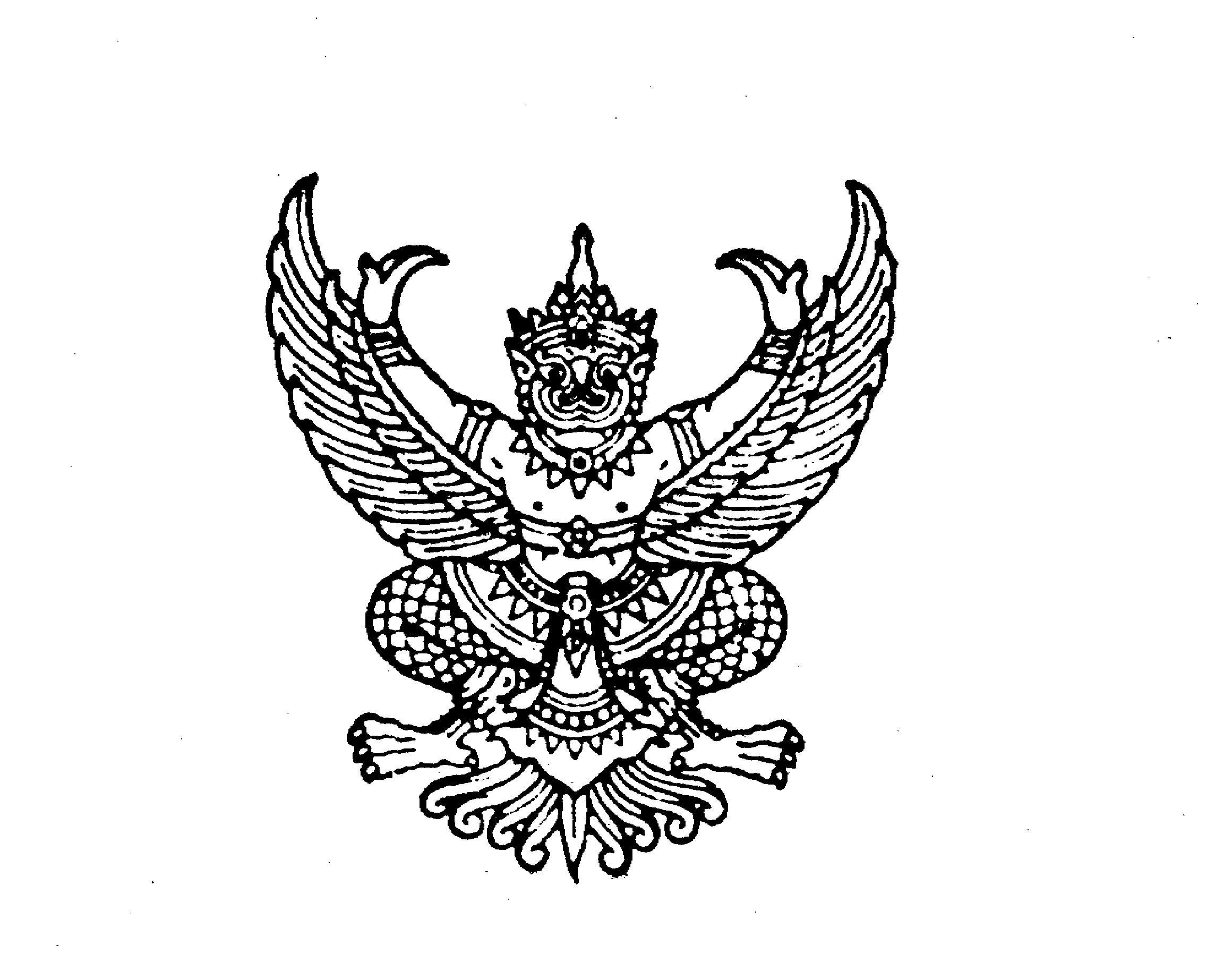  ถนนนครราชสีมา เขตดุสิต กทม. ๑๐๓๐๐						        เมษายน  ๒๕64เรื่อง  การปิดสถานศึกษาสังกัดองค์กรปกครองส่วนท้องถิ่นในสถานการณ์การแพร่ระบาดของโรคติดเชื้อไวรัสโคโรนา 2019 (COVID-19) ในการระบาดระลอกเมษายน 2564เรียน  ผู้ว่าราชการจังหวัด ทุกจังหวัดอ้างถึง	1. หนังสือกระทรวงมหาดไทย ด่วนที่สุด ที่ มท 0816.4/ว 1628 ลงวันที่ 18 มีนาคม 2563  	2. หนังสือกรมส่งเสริมการปกครองท้องถิ่น ด่วนที่สุด ที่ มท 0816.4/ว 4040 ลงวันที่ 29 ธันวาคม 25633. หนังสือกรมส่งเสริมการปกครองท้องถิ่น ด่วนที่สุด ที่ มท 0816.2/ว 23 ลงวันที่ 6 มกราคม 25644. หนังสือกรมส่งเสริมการปกครองท้องถิ่น ด่วนที่สุด ที่ มท 0816.4/ว 37 ลงวันที่ 7 มกราคม 25645. ข้อกำหนด ออกความในมาตรา 9 แห่งพระราชกำหนดการบริหารราชการในสถานการณ์ฉุกเฉิน	    พ.ศ. 2548 (ฉบับที่ 20)  ตามที่กรมส่งเสริมการปกครองท้องถิ่น ได้ขอความร่วมมือจังหวัดแจ้งองค์กรปกครอง
ส่วนท้องถิ่นที่มีสถานศึกษาในสังกัด ดำเนินการตามมาตรการต่าง ๆ ในช่วงสถานการณ์การแพร่ระบาด
ของโรคติดเชื้อไวรัสโคโรนา 2019 (COVID-19) นั้น 	เนื่องจากข้อกำหนด ออกความในมาตรา 9 แห่งพระราชกำหนดการบริหารราชการ
ในสถานการณ์ฉุกเฉิน พ.ศ. 2548 (ฉบับที่ 20) ประกาศ ณ วันที่ 16 เมษายน 2564 ข้อ 1 การห้าม
การดำเนินการหรือจัดกิจกรรมหรือที่เสี่ยงต่อการแพร่โรค (1) ห้ามการใช้อาคารหรือสถานที่ของโรงเรียน
และสถาบันการศึกษาทุกประเภทเพื่อการจัดการเรียนการสอน การสอบ การฝึกอบรม หรือการทำกิจกรรมใด ๆ ที่มีผู้ร่วมกิจกรรมเป็นจำนวนมาก ทำให้เสี่ยงต่อการแพร่โรค เว้นแต่การใช้เป็นที่เอกเทศตามกฎหมายว่าด้วยโรคติดต่อ หรือการใช้เป็นสถานที่เพื่อให้ความช่วยเหลือ อุปการะ หรือการใช้สถานที่ตามข้อยกเว้นที่กำหนดไว้ในข้อ 1 ของข้อกำหนด (ฉบับที่ 16) ลงวันที่ 3 มกราคม พ.ศ. 2564 ดังนั้น เพื่อเป็นการป้องกันการแพร่ระบาดของโรคติดเชื้อไวรัสโคโรนา 2019 (COVID-19) ในสถานศึกษาสังกัดองค์กรปกครองส่วนท้องถิ่น 
ขอความร่วมมือจังหวัดแจ้งองค์กรปกครองส่วนท้องถิ่นที่มีสถานศึกษาดำเนินการ ดังนี้	1. ให้ผู้บริหารองค์กรปกครองส่วนท้องถิ่นประกาศปิดศูนย์พัฒนาเด็กเล็กได้ตั้งแต่วันที่ 1๙ เมษายน ๒๕๖๔ เป็นต้นไป จนกว่าจะมีการเปลี่ยนแปลง สำหรับโรงเรียนและวิทยาลัย ห้ามการใช้อาคาร
หรือสถานที่ของโรงเรียนและวิทยาลัยเพื่อการจัดการเรียนการสอน การสอบ การฝึกอบรม หรือการทำกิจกรรมใด ๆ ที่มีผู้ร่วมกิจกรรมเป็นจำนวนมาก ทำให้เสี่ยงต่อการแพร่โรค ตามกำหนดวันดังกล่าวด้วย									 /๒. สำหรับ…-2-	๒. สำหรับองค์กรปกครองส่วนท้องถิ่นที่มีศูนย์พัฒนาเด็กเล็กในสังกัดให้ดำเนินการ
ตามแนวทางการจัดการเรียนการสอนและส่งเสริมพัฒนาการของเด็กปฐมวัยในช่วงสถานการณ์การแพร่ระบาดของโรคติดเชื้อไวรัสโคโรนา 2019 (COVID-19) ระลอกใหม่ และแนวทางการดำเนินโครงการอาหารเสริม (นม) โรงเรียน และการสนับสนุนอาหารกลางวันในโรงเรียนรองรับสถานการณ์การแพร่ระบาดของโรคติดเชื้อไวรัส
โคโรนา 2019 (COVID-19) ระลอกใหม่ ตามหนังสือที่อ้างถึง		จึงเรียนมาเพื่อโปรดพิจารณาขอแสดงความนับถือ(นายประยูร  รัตนเสนีย์)อธิบดีกรมส่งเสริมการปกครองท้องถิ่นกองส่งเสริมและพัฒนาการจัดการศึกษาท้องถิ่นกลุ่มงานส่งเสริมการจัดการศึกษาปฐมวัยและศูนย์พัฒนาเด็กเล็กโทร 02-2419021-3 ต่อ 414 ,416 โทรสาร 02-2419021-3 ต่อ 418